Eng. Cristian A. Gaidos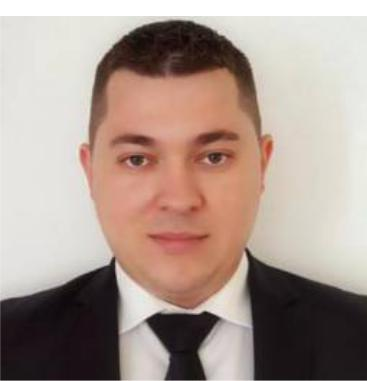 Mobile:  	+41 779 104 868 / +40 746 242 148Email:   	cristian@gaidos.deWebsite: 	www.gaidos.deWork ExperienceStudiesForeign Languages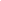 German:         	fluentEnglish:          	fluentRomanian:     	nativeFrench:           	Basic knowledgeVolunteer Work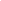 Since 2005	Past-President and Founding Member of the Rotaract Club LugojIT-Skills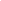 Java: Java SE (All versions), J2EE/JEE, Spring Framework, Spring Boot, Swing, SWT, ODBC, JDBC, JAXB, JAX-WS/JAX-RS (Soap, Rest), EJB, JPA, JSF, Hibernate, Servlets and JSP, Threads, JSSEDatabase: Oracle (10.g, 11.g, 10 XE, 11 XE), IBM DB2, Derby, PostgreSQL, MySQL, HSQLDB, MS AccessSQL: PL/SQL Oracle, PL/SQL DB2, General SQLData communication, protocols and markup: XML, XSD, XBRL, TCP/IP, JSON, Testing and static analysis: Junit, DBUnit, Mockito, PowerMock, SonarQube, Checkstyle, FindBugsApplication Servers and Containers: JBoss, Websphere, Glassfish, Tomcat, Wildfly, WebLogicBuild Tools & Versioning: GIT, SVN, CVS, Maven, GradleOther programming languages: C, Java/Android development, JavascriptVirtualization: DockerTools Java: Eclipse, IntelliJ IDEA, Netbeans, Rational Application Developer, Rational Software Architect,      Microsoft Visual StudioVersion Control & Integration: WinCVS, Subversion, TortoiseSVN, Jenkins, Nexus, Quickbuild, TortoiseGit         Database: SQL Developer, Power Designer, Quest TOAD, SQuirreL,          OOD/UML: Magic Draw, StarUML, Vision, Enterprise Architect, Rational Rose         Bug tracking: JIRA         Performance and Monitoring: Java Mission Control, JProfiler, Yourkit         Other Tools: Postman, Putty, WinSCP, Arelle, MS OfficeTrainings & Certificates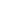 Project ExperienceProject technical backgroundFull-stack development on the Credit Suisse Extended Pricing Platform.Tasks and responsibilitiesJava MigrationChange Request development front- and backendBug fixing and maintenance Performance optimization Production incident supportDevelopment strategyProject technical backgroundStrategic planning and research of the newest front-end technologies for the GUI replacement.Tasks and responsibilitiesAnalysis of the applicationDetermination of the decision criteriaResearch of the technologiesPoC implementationDocumentation of the decisionProject technical backgroundAs part of the WMS-USA project, SSI Schäfer had to supply several fully automated warehouses that should be cost-effective and efficient in processing the goods and divide them into orders.Tasks and responsibilitiesAnalysis of technical requirements and implementation of the solution conceptsImplementation and extension of various WMS functionalitiesImplementation of various dialogues for web and desktop GUIImplementation of various interfacesBug fixing & TestingProject technical backgroundXBRL™ is a freely available electronic language for "financial reporting," i.e. the exchange of information from and about companies, in particular financial statements. XBRL provides a standard for creating, publishing, evaluating, and comparing such information.The product Abacus is the standard software for banking regulatory reporting. More than 180 institutions submit the regulatory reports with ABACUS/DaVinci to the supervisory authorities.Tasks and responsibilitiesCreation of IT specifications and technical documentationAnalysis and design of the data modelImplementation of XBRL to Excel automation processesImplementation of the XBRL Import Functionality for AbacusImplementation of EBA and EIOPA Filing Rules validationsComponent implementation for Abacus DaVinci, Regulator, and Solvency IIProject technical backgroundA governmental application used by public institutions in Austria. Tasks and responsibilitiesCreation of IT specifications Expense estimation for new change requests  Implementation of complete swing applications Expansion of existing web applications Bug fixing Testing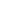 Project technical backgroundThe customer loyalty system aims to use the Payback system (third-party vendor) as a REWE customer card. The REWE Cashier Online System (KOS) must therefore be placed in conjunction with the Payback system. As part of the project, various batches and web services are to access and supplement the coupon metadata and enable the creation of efficient communication between KOS and Payback.Tasks and responsibilitiesClarification of the requirements with Operations and PaybackCreating IT specificationsAnalysis and design of the data modelImplementation of the coupon metadata import via SOAP interfacesImplementation of coupon metadata reorganization jobsIntegration tests and load tests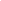 Project technical backgroundSAM (Sales Activity Management) is an application of REWE responsible for managing article master data and controlling the article sales actions. As part of the project, SAM and a third-party service SINFOS will be connected. SINFOS contains a data pool for article master data which is controlled and edited by the suppliers. REWE uses the SINFOS data pool to retrieve this item master data and reuse it in the SAM application.Tasks and responsibilitiesClarification of requirements with OperationsCreating IT specificationsExpense estimationFeature and change request implementationDev-, Load- and System-Testing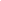 Project technical backgroundAs part of the Beeline WMS project, SSI Schäfer should deliver a fully automated warehouse that should be cost-effective and efficient in processing goods and dividing them into orders.Tasks and responsibilitiesAnalysis of technical requirements and creation of solution conceptsImplementation and extension of various WMS functionalitiesImplementation of various dialogues for KPI statisticsOptimizing latencies and down-time by incorporating caches at workstationsImplementation of interfaces for different measuring devices (scales, volumeScanners, barcode readers)Implementation of an interface with third-party software for voice-activated processing of goodsBug fixing and statisticsTesting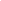 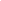 Project technical backgroundAs part of the project, a complete logistics management solution had to be built in order to optimize international freight transportation.Tasks and responsibilitiesInstalling a third-party GPS Fleet Management System on all trucksImplementation of the interface to the FMSImplementation of various reports for KPI statisticsImplementation of User Management and Administration interfacesImplementation of the interface to the third-party accounting systemMaintenance and system testing09/2019 – nowIT Consultant, subcontracted by Credit Suisse.Full stack development of the Credit Suisse pricing platform.Strategic planning for the replacement of the graphical user interface. Research of the newest front-end technologies, determination of the optimal replacement solution and design and implementation of a Proof of Concept (PoC) using the most promising candidate.  05/2017 – 05/2019IT Consultant, subcontracted by SSI Schaefer.Development of a warehouse management system for Walmart U.S.A. Responsible for developing web flows, desktop GUI’s, API implementations, persistence layer development and backend feature implementation. 08/2014 – 05/2017Senior Technology Consultant, employed by BearingPoint. Consultant on the regulatory reporting and XBRL team. Development of the Extensible Business Reporting Language instance import functionality. Implementation of the EBA/EIOPA Filing Rule validation process. Development of XBRL to Excel applications. Interface set-up for "XBRL to Application". Implementation of components for Abacus DaVinci, Regulator and Solvency II.04/2012 - 08/2014IT Specialist/Java EE Developer, employed by IBM. International projects in Cologne and Vienna. IT Consultant at REWE INFORMATIONS SYSTEME in Cologne. Expansion and maintenance of master data, interface implementation with third-party services and development of the REWE Payback customer loyalty program. IT Specialist for IBM working on a project in Vienna.08/2011 - 04/2012Assistant Manager, employed by Auto Lugojana S.A Development of Logistics Management solutions, KPI Statistics and installation and maintenance of the Fleet Management System. Manager of the Department of International Freight Transportation.10/2010 - 08/2011Java EE Application Developer, employed by SSI Schaefer Software development for a warehouse management system project in Cologne for the Beeline Group. Responsibilities included creation of KPI reports, conveyor freight routing optimizations, integration and API implementation of measurement systems and performance optimization.2010 – 2013Master of Science in Information Technology – “Politehnica” University of TimișoaraSpecialization: Software EngineeringThesis: “Social Networking Application with an Android client. Research in push notifications”2006 – 2010Bachelor of Science – “Politehnica” University of TimișoaraSpecialization: Computer ScienceThesis: “Java distributed systems based on RMI technology”2015201520082005ISTQB CertificationTrain the Trainer CertificationAlcatel GSM Telecommunications CourseGerman Language Diploma – SprachdiplomEmployed by:Q-Perior / FreelanceCustomer:Credit SuisseProject name:XPPProject duration:09/2019 – 12/.2019Team size:7Role in the project:IT Consultant & Software DeveloperTechnical environment:Java EE, Java 8, JSF, PrimeFaces, Hibernate, SQL, Oracle DB, IBM MQ, Jenkins, JAX-RS, JAX-B, GIT, Maven, Artifactory, WebLogic   Employed by:Q-Perior / FreelanceCustomer:Credit SuisseProject name:XPPProject duration:09/2019 – 12/.2019Team size:1Role in the project:IT Consultant & Software DeveloperTechnical environment:Java EE, Java 7/8, JSF, PrimeFaces, Vaadin, JavaFX, Angular, React, Vue, Wicket, Tapestry, GWT, ZK Framework, JSPlumb, GoJs, TeaVM, JSweet, REST   Employed by:FreelancerCustomer:SSI Schäfer BremenProject name:Walmart USA Warehouse Management SystemProject duration:15.05.2017 – 01.05.2019Team size:20Role in the project:IT Consultant & Software DeveloperTechnical environment:Java, JavaEE, JSF, SWT, Oracle DB, Servlets, PL/SQL, Hibernate, EJB, Eclipse, SVN, Jira, XML, WildflyEmployed by:BearingPointCustomer:Deutsche Bundesbank, BNR, Zurich, DZ Bank and othersProject name:Last Mile & XBRL ReportingProject duration:08/2014 – 05/2017Team size:14Role in the project:Software developerTechnical environment:Java EE, Java 7/8, XBRL/XML, Maven, Tomcat, Apache POI, Arelle, Oracle 11.g, PL/SQL, Spring Boot, XSD, Git, CVS, Eclipse, Java Mission Control, JProfiler, NexusEmployed by:IBMProject name:ConfidentialProject duration:11/2013 – 08/2014Team size:11Role in the project:Software Developer Technical environment:Java, JEE, Swing, Spring, JSF, DB2, Oracle 11g, RSA, Maven, SVN, Jira, Junit, NexusEmployed by:IBMIBMProject name:REWE KUBI (customer loyalty system)REWE KUBI (customer loyalty system)Project duration:06/2013 – 11/201306/2013 – 11/2013Team size:1212Role in the project:Software Developer Software Developer Technical environment:JEE, DB2, Tomcat, JDK 7, JAX-WS, JAXB, SOAP, Spring, Threads, Junit, Mockito, DBUnit, Maven, RAD, SVN, Jira, Magic Draw,QuickBuild, Nexus, PowerDesigner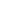 Employed by:IBMIBMProject name:REWE SAM AQUAREWE SAM AQUAProject duration:04/2012 – 06/201304/2012 – 06/2013Team size:66Role in the project:Software Developer Software Developer Technical environment:Java, Swing, Servlets, EJB, IBM RAD, IBM Websphere Application ServerDB2, Spring, Maven, SVN, RAD, Jira, Junit, Quickbuild, MagicDraw, NexusEmployed by:SSI SchäferSSI SchäferProject name:Beeline Group, CologneBeeline Group, CologneProject duration:10/2010-08/201110/2010-08/2011Team size:66Role in the project:Software Developer Software Developer Technical environment:Java, JavaEE, SWT, Oracle DB, Servlets, PL/SQL, Hibernate, EJB, Eclipse,CVS, SVN, Jira, TOAD, VISIOEmployed by:Auto LugojanaAuto LugojanaProject name:ALG Fleet Management SystemALG Fleet Management SystemProject duration:08/2011-04/201208/2011-04/2012Team size:55Role in the project:Assistant Manager and Software DeveloperAssistant Manager and Software DeveloperTechnical environment:Java, JDBC, MySQL, iReport, Swing, Apache POI, iText